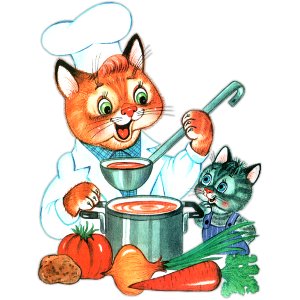 Меню на 29 апреля 2022 года«Детский сад» 3-7 лет                                                Выход       КалорииЗАВТРАК   БУТЕРБРОД С МАСЛОМ Н/Б (3-Й ВАРИАНТ)**        10/5         62,89   КАША ОВСЯНАЯ ИЗ "ГЕРКУЛЕСА" ЖИДКАЯ.           170         195,76   КОФЕЙНЫЙ НАПИТОК С МОЛОКОМ (1-Й ВАРИАНТ)      200         114,02   БАТОН,                                        20           51,002-ОЙ ЗАВТРАК   СОК ЯБЛОЧНЫЙ                                  200          92,00ОБЕД   ИКРА КАБАЧКОВАЯ (ПРОМ/ПРОИЗВОДСТВА).          50           39,00   БОРЩ С КАПУСТОЙ И КАРТОФЕЛЕМ                  200          77,81   КОТЛЕТЫ ИЗ ГОВЯДИНЫ                           70          214,05   КАША ПЕРЛОВАЯ РАССЫПЧАТАЯ,                    130         184,87   КОМПОТ ИЗ ЯБЛОК С ЛИМОНОМ (СБ 2021)           200          64,14   ХЛЕБ ПШЕНИЧНЫЙ                                20           47,20   ХЛЕБ РЖАНОЙ.                                  40           88,48ПОЛДНИК   МОЛОКО КИПЯЧЕНОЕ                              200         108,00   ВАТРУШКИ С ПОВИДЛОМ (СБ 2021)                 50          202,93УЖИН   САЛАТ ИЗ КВ.КАПУСТЫ С ЯБЛОКАМИ..              50           59,08   БИТОЧКИ ПРИПУЩЕННЫЕ ИЗ КУРИЦЫ*                70          154,20   РАГУ ИЗ ОВОЩЕЙ В ТОМАТНОМ СОУСЕ               150         178,98   ЧАЙ С ЛИМОНОМ.                                180/7        55,32   ХЛЕБ РЖАНОЙ                                   20           44,24